Výročná správa za rok 2019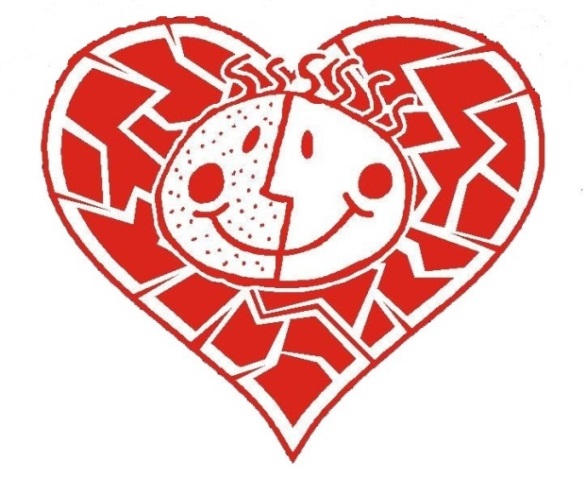 Centrum pre deti a rodiny PrešovPožiarnická 3Dňom 1.1.2019 vstúpila do účinnosti novelizácia zákona č. 305/2005 Z.z. o sociálnoprávnej ochrane detí a o sociálnej kuratele a o zmene a doplnení niektorých zákonov, na základe ktorej sa zmenil názov zariadenia „Detský domov“ na „Centrum pre deti a rodiny“, rozšírila sa pôsobnosť zariadenia o vykonávanie opatrení SPODaSK o terénnu a ambulantnú formu práce, ako aj ďalších opatrení v zmysle novelizácie uvedeného zákona.ZÁKLADNÉ ÚDAJE o centre k 31.12.2019:Názov:			Centrum pre deti a rodiny PrešovAdresa: 			Požiarnická 3, PrešovPočet zamestnancov:	129 zamestnancovKapacita: 			134 detíPriestorové usporiadanie :	 Kmeňová budova a 1 RDPočet skupín:		 	12z toho:2 samostatné skupiny7 špecializovaných samostatných skupín s ošetrovateľskou starostlivosťou2 špecializované samostatné skupiny s opatrovateľskou starostlivosťou1 špecializovaná samostatná skupina pre obete trestného činu obchodovania s ľuďmi17 profesionálnych rodičovIČO:				00610607DIČ:				2021281570Štatutárny zástupca:	Mgr. Dana Krištofová, riaditeľkaKontakt :			0905840541, 0512433011                 			riaditel.presov@ded.gov.skKoncepcia zabezpečovania výkonu súdnych rozhodnutí v zariadeniach sociálnoprávnej ochrany detí a sociálnej kurately – Plán transformácie a deinštitucionalizácie náhradnej starostlivosti predstavuje základný koncepčný a plánovací dokument Ústredia práce, sociálnych vecí a rodiny, ako zriaďovateľa Centra pre deti a rodiny v Prešove a má pre jeho činnosť záväzný charakter, určuje strategické rozvojové zámery jeho fungovania. Stratégia napĺňania všetkých koncepčných zámerov je sústredená predovšetkým na rozvoj vlastných zamestnancov, ich vzdelávanie smerom k zvládnutiu všetkých transformačných procesov, prioritne na zintenzívnenie sociálnej práce s rodinou, zvýšenie kvality a kvantity kontaktov dieťaťa s biologickou rodinou a súrodeneckých väzieb a sústredenie sa na  realizáciu terénnej a ambulantnej formy práce.Rok 2019 bol predovšetkým rokom realizácie zmien ustanovení zákona č. 305/2005 Z.z. v znení zmien a doplnkov, s účinnosťou od 1.1.2019, a to rozšírením pôsobnosti na ambulantné a terénne formy práce pod hlavičkou centier pre deti a rodiny.1.1.2019 v zmysle Vyhlášky 103/2018 Z.z. § 20 písm.1 ods. c)  a zmenou organizačnej štruktúry (1.11.2018) bola v našom centre sfunkčnená špecializovaná samostatná skupina pre obete trestného činu obchodovania s ľuďmi.V špecializovanej samostatnej skupine pre deti, na ktorých bol spáchaný trestný čin obchodovania s ľuďmi (ďalej iba špecializovaná samostatná skupina), vykonáva centrum  opatrenia  dočasne nahrádzajúce dieťaťu jeho prirodzené rodinné prostredie alebo náhradné rodinné prostredie na základe rozhodnutia súdu o nariadení ústavnej starostlivosti, o nariadení neodkladného opatrenia alebo o uložení výchovného opatrenia podľa § 45 ods. 1 písm. a) - pobytovou formou. Špecializovaná samostatná skupina je zameraná na deti, ktoré boli obeťou trestného činu obchodovania s ľuďmi.Centrum pre deti a rodiny v Prešove, Požiarnická 3 zostáva naďalej najväčším centrom na Slovensku, ktorý poskytuje prioritne ošetrovateľskú a opatrovateľskú starostlivosť – starostlivosť pre deti s postihnutím (9 ŠSS). Preto aj v roku 2019 bola naša pozornosť sústredená na skvalitňovanie starostlivosti v tejto oblasti vzdelávaním personálu, skvalitňovaním podporných služieb a zlepšovaním materiálno-technického vybavenia. Centrum sa v priebehu roka 2019 aktívne podieľal na napĺňaní Úloha a opatrení koncepcie v bodoch:3.2. Aktívna práca s rodinou a podpora rodiny 3.3. Spolurozhodovanie detí 3.4. Rozvoj zručností, odborné vzdelávanie zamestnancov zariadení SPODaSK 3.5. Priestorové podmienky Bod 3.5. Priestorové podmienky – cieľ pre rok 2019 – kúpa rodinného domu pre samostatnú skupinu z prostriedkov štátneho rozpočtu nebol naplnený, zostáva naďalej v platnosti.Centrum v roku 2019 aj naďalej napĺňal cieľ daný koncepciou – zabezpečovanie  mentoringu pre PR pre Detské domovy Šarišské Michaľany a Svidník.Odpočet úloh v jednotlivých oblastiach:Pobytová forma:1.PRÁCA S RODINOU:Pokračovali sme v napĺňaní nášho hlavného cieľa aj v roku 2019 – sociálna práca s biologickou rodinou. Dosiahli sme zintenzívnenie kontaktov biologickej rodiny s deťmi umiestnenými v Centre pre deti a rodiny Prešov, ako aj sanáciou pomerov v rodinách návrat 10 detí k svojim biologickým rodičom. Sústavne pracujeme na udržiavaní súrodeneckých väzieb a väzieb so širšou rodinou. Metóda práce – prípadová konferencia, je nástrojom, ktorý prináša výsledky v udržiavaní, obnovovaní vzťahov s biologickou rodinou. U ŤZP detí intenzívne pracujeme na kontakte s biologickou rodinou napriek zlej prognóze ich návratu domov.Spolupráca s rodinou:- v prirodzenom prostredí: 59- v priestoroch CDR: 91Spolupráca so širšou rodinou:- v prirodzenom prostredí: 41- v priestoroch CDR: 75Štatistické údaje viažuce sa k pohybu detí k 31.12.2019:1. Počet detí: kapacita/skutočný stav134/1152. Prípadové konferencie23 prípadových  konferencií3. Počet detí, navštevujúcich rodinuPočet detí – 114. Počet prijatých detí: 235. Počet odídených detí: 26Sanácia – 10Premiestnené na základe rozhodnutia súdu - 2Medzištátne osvojenie - 1Plnoletosť– 1Zverenie do starostlivosti budúcich osvojiteľov – 1 Iné (exitus) – 11 6. Priemerná dĺžka pobytu dieťaťa v CDR: 5,61 Terénna a ambulantná forma práce:Centrum pre deti a rodiny Prešov v rámci národného projektu pod názvom Podpora deinštitucionalizácie náhradnej starostlivosti III, zriadilo ambulantno-terénnu formu pomoci rodinám. V súvislosti s výkonom týchto opatrení boli vytvorené a obsadené pracovné pozície 2x sociálny pracovník a 1x psychológ, taktiež bolo zabezpečené potrebné materiálno-technické vybavenie. Pracovný tím ambulantno-terénnej formy pomoci sídli v kmeňovej budove CDR Prešov na Požiarnickej ulici. S rodinami a ich príbuznými sa v uplynulom roku spolupracovalo v ich prirodzenom prostredí, ako aj v priestoroch ambulancie. Pri práci s rodinami sme využívali odborné metódy na podporu obnovy alebo rozvoja rodičovských zručností  podľa §11 ods. 3 písm. b) bod 4 zákona.Štatistické údaje viažuce sa k terénnej alebo ambulantnej forme opatrení k 31.12.2019:Počet prijatých opatrení: 28Počet ukončených opatrení: 8Počet klientov, ktorým bola poskytnutá terénno-ambulantná forma pomoci: 110                                                            - z toho počet maloletých osôb: 70                                                              - z toho rodič, príp. osoba, ktorá sa stará o dieťa: 402. ROZVOJ A VZDELÁVANIE ZAMESTNANCOV:Kontinuálne vzdelávanie v priebehu roku 2019 bolo zamerané najmä na zvýšenie odbornosti a nadobúdanie vedomostí zamestnancov s cieľom: - zvýšiť kvalitu pri práci s rodinou, s jej podporou a upevňovaním vzájomných vzťahov, - využívať inovatívne metódy pri práci s deťmi ťažko zdravotne postihnutými,- získať kompetencie na riešenie potrieb detí s traumatizujúcou minulosťou. Štatistika a obsah vzdelávacích aktivít v roku 20191.Počet zamestnancov celkom - 124   Počet zamestnancov (úsek starostlivosti a CPPNR), ktorí absolvovali vzdelávanie:interné vzdelávanie - 104kontinuálne vzdelávania – 15 z toho: adaptačné vzdelávanie - 7                                                                   aktualizačné  vzdelávanie – 8rigorózna skúška - 1iné odborné vzdelávanie – 50pracovné a metodické stretnutia, konferencie - 292. Počet hodín supervízie - individuálnej 110,5 hod.                                            skupinovej 93 hod.3. Realizované vzdelávacie aktivity zamestnancov:Interné vzdelávanie:Odborné semináre pre sestry v detskom domove:Ako živiť dieťa do NGS, PEGu, PEJu.Enterálna pumpa - ošetrovateľská starostlivosť o dieťa s enterálnou pumpou, zásady podávania stravy.Alergia na bielkovinu kravského mlieka a intolerancia laktózy.Probiotika a podpora imunity v 21. storočí.Ochorenia spôsobené parazitmi.Toxoplazmóza - etiológia,diagnostika, liečba, ošetrovateľská starostlivosť.Ošetrovateľská starostlivosť o dieťa s diagnózou ichtyóza.Atopický ekzém u dojčiat.Ošetrovateľská starostlivosť o dieťa s infekčnou mononukleózou.Význam duševnej hygieny v práci sestier.Ošetrovateľská starostlivosť o dieťa so zavedenou TSK.Respiračná insuficencia u detí.Zdravý životný štýl a adolescenti.Manažment anafylaktickej reakcie v detskom veku.Osteomyelitída, osteoporóza - etiológia, diagnostika, liečba, ošetrovateľská starostlivosť.Patologické zlomeniny u imobilných detí.RSV - respiračný syncyciálny vírus - imunoprofylaxia.Syndrom vyhorenia u sestier."Nefrotický syndróm.Najčastejšie chyby zdravotníckych pracovníkov z hľadiska bezpečnosti a prevencie nákaz.Odborné semináre pedagogických a odborných zamestnancov, pomocných vychovávateľov a profesionálnych náhradných rodičov v CDR :Päť jazykov lásky Vývin mozgu a sociálno-emocionálny vývin človeka  Autokorektívne učebné pomôcky vo výchove a vzdelávaní detí  predškolského veku Komunikácia v rodineHra ako forma pomoci dieťaťuLogické dôsledkyDieťa s ťzp a možnosti kompenzácieŠpecifické poruchy učenia u detí a prevencia ich rozvojaTvorba individuálnych vzdelávacích programovOdomykanie detského potenciálu  Budovanie pocitu kompetencie u dieťaťaNajčastejšie problémové prejavy a poruchy správania u detí a mládežeV rámci interného vzdelávania sa uskutočnil vzdelávací seminár pod vedením Mgr. Aleny Molčanovej na tému Edukácia odchodu dieťaťa.Externé vzdelávanie:Odborné prednášky a semináre Krok do života – proces osamostatňovania sa mladých dospelých po ukončení náhradnej starostlivosti" Krízová intervencia" (Prevencia sociálneho vylúčenia)Sexuálne zneužívanie detí - dlhodobé následky traumy, znižovanie dopadu traumy, terapeutické metódy a postupyKorene závislostíFormy sexuálneho zneužívaniaVyvíjajúci sa mozog a sociálno-emocionálny vývin dieťaťaProblémové správanie detí    Odmeny a tresty   Vzťahy v rodine a ich liečivá pre deti s traumou Poprázdninová adaptácia v škole                                                                         Výcvikové programy :Základný tréning trénerov v oblasti prevencie obchodovania s ľuďmiNadstavbový tréning trénerov v oblasti prevencie obchodovania s ľuďmiNadstavbový kurz bazálnej stimulácieSnoezelen v teórii a praxi – základný kurzSnoezelen v praxi – rozširujúce poňatie interaktívneho multizmyslového konceptuTerapia hrou a filiálna terapiaKurz efektívnej výchovyVýcvik v systemickej párovej a rodinnej terapiiSandplaying – možnosti využitia pieskoviska v diagnostike, poradenstve a terapiiÚčasť na konferenciách:Svetová konferencia MSE v PraheKongres Bazálnej stimulácie v OstraveCeloslovenská konferencia sestier pracujúcich v CDRPediatrické dni FNsP PrešovKonferencia Učíme pre prax na SZŠ v PrešoveKonferencia sociálnych pracovníkovKonferencia profesionálnych náhradných rodičov           Pracovné a metodické stretnutia:Metodické stretnutie špec. pedagógov a liečebných pedagógovMetodické stretnutie psychológovMetodické stretnutia pre oblasť výchovy Národný projekt podpora ochrana detí pred násilím – multidisciplinárne pracovné stretnutieMetodické stretnutie psychológov CDRCeloslovenské pracovné stretnutia koordinátorov CPPNRPracovné stretnutia koordinátorov CPPNR – mentoringRegionálne stretnutia profesionálnych náhradných rodičov CDRValné zhromaždenie profesionálnych náhradných rodičov CDRPracovné stretnutia sociálnych pracovníkovPracovné stretnutia ambulantných a terénnych sociálnych pracovníkov a asistentov sociálnej prácePracovné stretnutia psychológov ambulantnej a terénnej formyRegionálne pracovné stretnutie predsedov sekcie vychovávateľovValné zhromaždenie Regionálna Komora sestier a pôrodných asistentiek v PrešoveCeloslovenský snem SKSaPACeloslovenské stretnutie sekcie sestierRealizácia prípravy na  profesionálne náhradné rodičovstvoNaše zariadenie v roku 2019 zrealizovalo prípravu na profesionálne náhradné rodičovstvo, ktorá prebiehala   v termíne od 03.04.2019 do 27.06.2019. Stretnutia prebiehali v pravidelných intervaloch 1x týždenne v intenciách harmonogramu a v zmysle zaslaného usmernenia k príprave. Na príprave sa podieľal   5- členný tím CDR zložený z koordinátora tímu, psychológov, špeciálnych pedagógov a sociálneho pracovníka CDR. Pred začatím prípravy sme evidovali 13 záujemcov, reálne však prípravu začalo 9 záujemcov a nakoniec prípravu absolvovalo 7 záujemcov. Obsahovo sme sa držali programu prípravy na vykonávanie profesionálnej náhradnej starostlivosti pre každé stretnutie. Za veľmi pozitívne sme považovali dopĺňanie tém vlastnými skúsenosťami a poznatkami, príkladmi z praxe, modelovými situáciami, rolovými hrami, nácvikom praktických zručností. Počas priebehu prípravy ako aj v jej závere sme zaznamenali pozitívne hodnotenie od záujemcov na teoretickú ako aj na praktickú časť prípravy.3. VZDELÁVANIE DETÍ A MIMOŠKOLSKÁ ČINNOSŤ:Vzdelávanie detí:V roku 2019 navštevovali deti materské školy, špeciálne materské školy, základné školy, spojené základné školy, praktické školy, súkromné základné školy, stredné odborné učilištia, gymnázia a súkromné stredné odborné školy a vysokú školu. Na spojených základný školách sú deti vzdelávané v jednotlivých variantoch (A,B,C) na základe posudkov odborníkov CŠPPaP. Z toho:MŠ SŠI Masarykova Prešov – elokované pracovisko v CDR – 6 detíCZŠsMŠ bl. P.P. Gojdiča – 1 dieťa ZŠ Matice slovenskej v Prešove – 3 detiZŠ Ľubotice – 1 dieťaZŠ Lipany – 1 dieťaZŠ Komenského Lipany – 1 dieťaZŠ Sveržov – 1 dieťaZŠ Čaňa – 1 dieťaZŠ Prostějovská v Prešove – 2 detiZŠ Lesníca – 1 dieťaZŠ Gregorovce – 1 dieťa ZŠ Drienovská Nová Ves – 1 dieťaKatolícka spojená škola sv. Mikuláša v Prešove – 2 detiSúkromná ZŠ a MŠ pre žiakov s autizmom – 1 dieťaSúkromná ZŠ pre žiakov s poruchami aktivity a pozornosti – 2 detiSúkromné športové gymnázium ELBA – 2 detiSpojená škola Matice slovenskej v Prešove – 1 dieťaSŠI Masarykova v Prešove – 8 detíSŠI Masarykova v Prešove, elokované pracovisko v CDR – 21 detíŠZŠ Sabinov – 1 dieťaPraktická škola SŠI Masarykovej – 1 dieťa a 1 MD SOU Internátne Masarykova v Prešove – 2 deti a 1MDSŠI Pavla Sabadoša v Prešove – 3 detiSúkromná stredná odborná škola Mladosť v Prešove – 2 deti a 1MDStredná zdravotnícka škola sv. Bazila v Prešove – 1 dieťaSOŠ Elba – 1 dieťaFilozofická fakulta PU – 1 MDVýchovno-vzdelávacie, preventívne a terapeutické aktivity v podmienkach CDR:        V roku 2019 sme v Centre pre deti a rodiny v Prešove realizovali pravidelné skupinové stretnutia s deťmi, účelom ktorých boli preventívno-výchovné aktivity zamerané na predchádzanie vzniku, prípadne elimináciu rizikového správania a maladaptívneho správania sa detí. Ide o prevenciu kriminality, šikanovania, záškoláctva, násilia na deťoch, skorého sexuálneho správania a iných nežiaducich javov.         Hlavným cieľom preventívnych aktivít realizovaných v skupinách bolo zvýšiť povedomie o existujúcich rizikách, ale aj citlivosť voči negatívnym javom. Dôraz bol kladený i na rozvoj sociálnych zručností a sebapoznania, na podporu zdravého životného štýlu, zlepšenie  psychosociálnej klímy,  na zvyšovanie morálneho vedomia, pocitu zodpovednosti a podporu sociálne žiaduceho správania. S deťmi mladšej vekovej kategórie sme realizovali edukačné preventívne aktivity, zamerané  na rozvoj poznania, grafomotoriky a percepcie, emocionality, tvorivosti, sociálnych kompetencií a zvládanie vlastných emócií. Zamerali sme sa preto na nasledujúce témy:Zdravý vzťah (sk. chlapci- január / zúčastnených 5 detí)Šikana: „škaredé a pekné slová“ (sk. mladšie deti- január/ zúčastnených 8 detí)Šikanovanie (sk. malé deti- január/ zúčastnených 6 detí)Buď originál! (Identita človeka) (sk. dievčatá- február/ zúčastnených 12 detí)Závislosti, zdravý životný štýl (sk. chlapci- február/  zúčastnených 6 detí)Dotyky nie sú na rozkaz (sk. mladšie deti/ február- zúčastnených 8 detí)Sprievodca trhom práce (sk. chlapci / február – zúčastnených 6 detí)Vnímanie zmyslami (sk. malé deti / marec – zúčastnených 7 detí)Ako drogy ničia moje telo (sk. dievčatá / marec – zúčastnených 12 detí)Vieme sa hrať a oddychovať (sk. malé deti / apríl – zúčastnených 7 detí)Ako prežiť (sk. chlapci / máj – zúčastnených 6 detí)Identita ženy (sk. dievčatá / október – zúčastnených 9 detí)Trh práce, výber zamestnania (sk. chlapci/ október- zúčastnených 6 detí)Prosociálne správanie – vyjadrenie vzájomného ocenenia (sk. mladšie deti/ október- zúčastnených 8 detí)Sebapoznávanie (sk. malé deti/ október – zúčastnených 6 detí)Čo sa v nás deje, keď sme zamilované? (sk. dievčatá / november– zúčastnených 9 detí)Sebavedomie, sebapoznanie, životopis (sk. chlapci/ november- zúčastnených 6 detí)Zdravý životný štýl (sk. mladšie deti/ november- zúčastnených 6 detí)Viem pomenovať, čo cítim (sk. malé deti/ december- zúčastnených 6 detí)So staršími deťmi (skupina detí nad 15  rokov) sme realizovali skupinové stretnutia za účelom prevencie obchodovania s ľuďmi. Zámerom bolo zvýšenie právneho vedomia a informovanosti mládeže o problematike obchodovania s ľuďmi, ktoré boli priblížené nasledujúcimi témami:Vhľad do témy obchodovania s ľuďmi (máj / zúčastnených 8 detí)Film „Unesené“ (august / zúčastnených 10 detí)CDR je certifikovaným pracoviskom bazálnej stimulácie. Kvalifikovaný zdravotnícky personál (sestry, fyzioterapeutky) a odborní zamestnanci (pedagógovia, špeciálni pedagógovia, psychológovia) každodenne využívajú rôzne techniky tejto komunikačnej, interakčnej a vývoj podporujúcej metódy práce.V CDR aj v tomto roku pokračujeme v aplikácii výcvikového programu „Rodinná terapia zameraná na vzťahovú väzbu“, ktorá napomáha korekcii neistej vzťahovej väzby detí, citovej blízkosti a bezpečiu v prežívaní vzťahov v profesionálnych náhradných rodinách. Pri práci s deťmi a profesionálnymi náhradnými rodičmi/ vychovávateľmi sa taktiež využíva „Terapia hrou a filiálna terapia“, ktorú realizujú tri terapeutky, a ktorá slúži na pomoc deťom s vyjadrením ich pocitov v bezpečnom a prijímajúcom prostredí. Pre ľahšie nadväzovanie vzťahov s deťmi, porozumenie ich prežívaniu, potrebám a nachádzaniu ich zdrojov zvládania, sa realizuje terapia sandplaying. Výcvik v tejto terapii ukončili tri terapeutky a predstavuje ďalší z poradenských, terapeutických a diagnostických nástrojov. Odborne zaškolený personál pravidelne pracuje s koncepčným rámcom Snoezelen v multisenzorickom prostredí, ktoré je určené nielen pre deti s rôznym druhom a stupňom postihnutia, ale aj pre zdravé deti v centre. Využíva sa na zrakovú, sluchovú, hmatovú, vestibulárnu, chuťovú, čuchovú a proprioceptívnu stimuláciu, edukáciu, relaxáciu, redukciu stresu a stereotypného správania, zvýšenie spontaneity, motivácie, iniciatívy, zlepšenie vzťahu medzi klientom a terapeutom/rodičom.  Terapia je realizovaná v špeciálne upravenom prostredí odlišujúcom sa od bežného prostredia, ktoré ponúka zmyslové stimuly vzbudzujúce v deťoch zvedavosť, prebúdza ich záujem, riadi a klasifikuje podnety, vyvoláva spomienky aj príjemné zážitky.  Využíva sa  individuálna, skupinová forma práce na aktivity spojené s prevenciou voči rizikovému správaniu pre vopred vytvorené skupiny detí. Miestnosť je postupne dopĺňaná o špeciálne pomôcky, ktoré slúžia ku skvalitňovaniu práce v rámci jej širokospektrálneho využitia. Dve lektorky dotykovej terapie pri pravidelných stretnutiach s deťmi a zamestnancami CDR /profesionálni náhradní rodičia, vychovávatelia, sestry/ podporujú empatické vnímanie, citovú blízkosť, bezpečný kontakt a vzťah dieťa – dospelý, a pomáhajú zapracovať túto techniku  do každodennej činnosti.Pri domácej príprave a vzdelávacích aktivitách detí v CDR využívame prácu s interaktívnou tabuľou. Zábavnou formou tak motivujeme deti k ďalšiemu štúdiu a získavaniu nových vedomostí. Prácou s touto atraktívnou a efektívnou didaktickou technikou im umožňujeme manipulovať  s textom, obrázkami, videom aj audio materiálom. Pre deti to predstavuje silnú motiváciu byť súčasťou živého diania, možnosť sebarealizácie, tvorivosti a predstavivosti. Využívaním interaktívnej tabule prebúdzame v deťoch chuť k učeniu a rozvíjame informačnú a počítačovú gramotnosť.Mimoškolská činnosť, voľnočasové aktivity, záujmové krúžky:V CDR vytvárame deťom priestor na rekreáciu, odpočinok a zaujímavé, efektívne využívanie voľného času. Prostredníctvom zážitkových aktivít rozvíjame deti v zručnostiach potrebných pre ich ďalší život v spoločnosti. Deti sa učia kooperovať s ostatnými, tolerovať sa navzájom a rešpektovať autoritu. Snažíme sa posilňovať osobnosť každého dieťaťa, pomôcť mu nájsť seba samého a zažiť úspech. Počas celého roka zamestnanci vytvárajú deťom množstvo príležitostí na sebarealizáciu v podobe kultúrnych, zážitkových a iných podujatí, často v spolupráci so školami, dobrovoľníkmi a rôznymi spoločnosťami. V roku 2019 sa deti v Centre pre deti a rodiny v Prešove zúčastnili aktivít a podujatí realizovaných zamestnancami CDR:Karneval v CDR Premietanie filmov v Snoezelen miestnosti Návšteva filmových predstavení v Cinemax Prešov  Bowling v hoteli Lineas Cirkusové predstavenie Cirkus Aleš  Olympijský deň – Bowling pri trati (beh, bicykel) Oslava MDD (ukážky finančnej správy, Hasiči, kreatívna tvorba, aktivity pri stanovištiach, futbalový turnaj, diskotéka, opekačka) MDD – jazdiareň a detské dopravné ihrisko Oslava MDD na Sigorde (hry, súťaže, tombola, kúpanie na kúpalisku)Športové hry pre deti z CDR, Svidník Čilistov – Šamorín Celoslovenské Majstrovstvá v atletike pre deti z CDRDobrý festival na Delni – tvorivé dielne (hry, súťaže, názorné ukážky poskytovania prvej pomoci, zdobenie mafín, maľovanie na tričká, maľovanie na tvár a iná kreatívna tvorba)  Návšteva letného kúpaliska Sigord Návšteva letného kúpaliska Prešov Opekačka na BorkuteNávšteva EKO parku 2. ročník  Half Marathonu UNIPO Dni dobrovoľníctva (futbalový zápas, výroba sviečok)  Bowling – Bowling v meste Najmilší koncert roka 2019 – Košice Návšteva kreatívneho centra AHAVýlet na Soľnohrad – Ruská Nová VesHradné dni obce Ruská Nová VesNávšteva JUMP IT UP Centra Návšteva jaskyne  - Zlá diera Lipovce Výlet na Spišský hrad Trampolínové centrum JUMPIT Deň soli v Solivare Športové podujatie – beh v meste Prešov 	Návšteva Saleziánského centraVystúpenie v rámci podpory projektu Juniorko – karate v programe špeciálneho grantu v TescuRómsky festival na pešej zóne v PrešoveAkcia s názvom Športuj SlovenskoSTEEL ARÉNA Košice – ľadová revue Snehulienka Úsmev ako Dar benefičný koncert v Bratislave Mikuláš pre deti v CDR Návšteva Vianočných trhovSkupinová tvorivá činnosť, vianočná výzdoba Zdobenie stromčeka v reštaurácii Richtár spojený s obedomV Centre pre deti a rodinu vedieme deti k zmysluplnému využívaniu voľného času ako aj rozvíjaniu osobnostných predpokladov a nadania detí. V roku 2019 deti navštevovali tieto športové kluby záujmové krúžky:Karate klub Junior Prešov – 5 detíJudo TJ Slavia PU Prešov – 2 detiTaekwon-Do Ge-Beak Prešov – 1dieťaABC CVČ v Prešove – tanečný krúžok zumba 3 detiABC CVČ v Prešove – volejbalový krúžok 1 dieťaABC CVČ v Prešove – Rozmarija spevácka zložka – 1dieťaDFS Dúbravienka v Prešove spevácka zložka – 1 dieťaZákladná umelecká škola: klarinet – 1 dieťa, klávesy – 1 dieťa, husle – 1 dieťa, violončelo – 1dieťaZákladná umelecká škola – výtvarný krúžok – 1 dieťaNaše deti sa zúčastnili zážitkového kurzu Outward Bound Slovensko v zariadení Park pod Borovicou (Trnavá Hora pri Zvolene). Spoločne s deťmi z ďalších Centier pre deti a rodiny zrealizovali projekt s názvom ,,Od nás pre vás“ pre ľudí bez domova. V mestách Prešov a Banská Bystrica prichystali program, kde časť detí piekla koláče a časť urobila zbierku oblečenia. Odchádzali s dobrým pocitom a myšlienkou byť vďační za to, čo máme. Naučili sa vážiť si veci, spolupracovať, komunikovať, chápať a rešpektovať sa navzájom.V roku 2019 absolvovali tieto rekreačné pobyty:Rekreačný pobyt detí a zamestnancov CDR v Ľubovnianskych kúpeľochPobyt detí počas jarných prázdnin v  Očkolandii v TajovePobyt detí v letnom tábore v Ľubovnianskych kúpeľoch Pobyt detí v letnom tábore Funny camp HumennéMinisterský tábor Račkova dolinaProjekty a sponzorstvo:V roku 2019 sme sa zapojili do grantovej výzvy:„Vy rozhodujete, my pomáhame“ – 7. edícia grantového projektu nadácie Pontis, v rámci ktorého dochádza k podpore projektov, ktoré napomáhajú miestnym komunitám. Náš projekt s názvom Darujme hendikepovaným deťom zázračné ihrisko, v rámci ktorého ide o výstavbu detského ihriska s prvkami podporujúcimi ich psychomotorický vývin a zároveň kompenzujúcimi postihnuté oblasti. Cieľom tohto projektu je rozvoj psychomotorickej oblasti detí, sociálnych kompetencií detí, podpora socializácie detí, multisenzorická stimulácia detí, rozvoj tvorivosti detí a plnenie terapeutického účelu.„S Nadáciou v pohybe“ – podpora Nadácie Volkswagen Slovakia na podporu centier pre deti a rodiny a domovov sociálnych služieb na Slovensku. „Nadácia Pontis“ – projekt zameraný na sociálnu pomoc zdravotne alebo sociálne znevýhodneným deťom. Hlavným zámerom projektu bolo vytvoriť podporné a zážitkové  prostredie stimulujúce zmysly viacnásobne postihnutých detí. V roku 2019 nás podporili: „Štedré Vianoce“ – projekt spoločnosti Accenture Consulting, People Communications Lead for Slovakia, Bratislava„MK Illumination Production s. r. o.“ „Budamar Logistics s.r.o.“„EMI Sabinov“„Labaš s.r.o.“„Podaj ďalej“ – Charity shop Prešov„Karate Klub Junior Prešov“„Alza.sk s.r.o.“„Slavic Trade LTD“Dráčik, n.f.Sponzorsky účet CDR – štátna pokladnica:Viď príloha č. 1 – Správa o hospodárení za rok 2019Úspechy a ocenenia:Zamestnanci:Ocenenie „Biele srdce“ udelené RKSaPA v Prešove pre Martu Dufalovú, koordinátorku ošetrovateľskej starostlivostiDeti:Manuel LaciManuel získal v tejto sezóne na štátnych a medzištátnych súťažiach 2 zlaté, 5 strieborných a 7 bronzových medailí vo svojich kategóriách – kumite, kata a agilityŠportové hry pre deti z CDR, Svidník - obsadil 2 krát 2. miesto v behu na 300 metrovBeh olympijského dňa – obsadil 3. miestoČilistov - Šamorín Celoslovenské Majstrovstvá v atletike pre deti z CDR - Manuel obsadil 3. miesto	 	 	 	 	 	Damiána LaciováDamiána v tejto sezóne získala na štátnych a medzištátnych súťažiach  4 zlaté, 4 strieborné a 7 bronzových  medailí vo svojich kategóriách – kumite, agility a kata.Športové hry pre deti z CDR, Svidník – obsadila 1. miesto v behu na 300 metrovMelánia LaciováMelánia v tejto sezóne získala na štátnych a medzištátnych súťažiach  4 zlaté,5 strieborných a 7 bronzových  medailí vo svojich kategóriách – kumite, agility a kata.Športové hry pre deti z CDR, Svidník - obsadila 2. miesto v behu na 600 metrovMartin ČonkaMartin získal  v tejto sezóne na štátnych a medzištátnych súťažiach 1 zlatú,  3 strieborné a 5 bronzových medailí vo svojich kategóriách – kumite, kata a agilityBeh olympijského dňa – obsadil 1. miestoHalf Marathon – obsadil 10. miesto v behu na 5 kilometrovBartolomej GiňaBartolomej získal  v tejto sezóne na štátnych a medzištátnych súťažiach 3 bronzové medaile  vo svojej  kategórií – kumiteŠportové hry pre deti z CDR, Svidník - obsadil 2. miesto v behu na 1500 metrovBeh olympijského dňa – obsadil 2. miestoDušana Rennerová Športové hry pre deti z CDR, Svidník – obsadila 3. miesto vo vrhu guľouEmil MakulaŠportové hry pre deti z CDR, Svidník – 2. miesto vo vrhu guľouPríloha č. 1 – Správa o hospodárení CDR Prešov, Požiarnická 3 k 31.12.2019Súhrnná charakteristika organizácie a jej hospodárenia v roku 2019:Charakteristika činnosti CDR Prešov:Centrum pre detí a rodiny Prešov na základe Zákona č. 305/2005 Z. z. o sociálnoprávnej ochrane detí a sociálnej kuratele a o zmene a doplnení  niektorých zákonov a na základe Vyhlášky MPSVaR SR č. 643/2008 Z. z., ktorou sa vykonávajú niektoré ustanovenia Zákona č. 305/2005 Z. z. poskytuje komplexnú výchovno-zdravotnú starostlivosť deťom nahrádzajúcu prirodzené rodinné prostredie.Deťom poskytujeme starostlivosť na 2 samostatných skupinách a  na 10 špecializovaných skupinách. CDR zamestnáva 13 profesionálnych rodičov, ktorí k 31.12.2019 poskytovali starostlivosť 22 deťom.Schválená kapacita centra je od 01.11.2018 134 miest.K 31.12.2019 bola kapacita plnená na 85,48 %.K 31.12.2019 bolo v zariadení umiestnených   115 detí, z toho 56 dievčat a 59 chlapcov. V priebehu roka 2019 bolo prijatých 23 detí,  prepustených 26 detí, z nich:umiestnených do predosvojiteľskej starostlivosti 		  2prepustených do biologických rodín				10umiestnených do iných zariadení				  1exitus								11dosiahol plnoletosť						  1iný dôvod							  1Veková štruktúra detí k 31.12.2019: 0 – 2 roky		21 detí2 – 3 roky		  8 detí4 – 6 rokov		16 detí7 – 8 rokov		12 detí9 - 10 rokov		11 detí11 – 15 rokov		27 detí16 – 17 rokov		15 detínad 18 rokov		  5 detiVýsledok rozpočtového hospodárenia1.1.3	Rozpočtové opatrenia1.2 Rozpočtové príjmy	Pôvodná výška rozpísaného rozpočtu príjmov na rok 2019 bola vo výške 30 742,00 €. K 31.12.2019 bola celková úprava rozpočtu príjmov na čiastku 26 626,39 €.Plnenie príjmov bolo vo výške 26 950,43 €, čo predstavuje plnenie príjmov 101,22 ¨%.Plnenie príjmov bolo z týchto položiek:z úhrad za nájom nebytových priestorov, ktoré prenajímane naším nájomníkom na základe uzatvorených zmlúv o nájme – 12 748,56 €z úhrad výživného, ktoré platia rodičia našich klientov na základe rozhodnutia súdu o určení výživného – 13 621,27 €z prevodov z výdavkového účtu ŠR prijatých na príjmový účet – iné nedaňové príjmy –vrátky z minulých rokov – 580,60 €.Jedná sa o tieto prevody:	vrátené platby z roka 2018 v celkovej výške 379,73 € ( Nayelektrodom – 79,90 € uznaná reklamácia mixéra, VÚB, a.s. – niekoľkokrát vrátená platba preplatku 4,83 €, vrátená platba 2x uhradenej faktúry č. 180297 firme Fezanova 295,00€)	preplatok za plyn - kuchyňu za obdobie 01.01.2018 – 31.12.2018 vo výške 46,41 €,	vrátená vyplatená mzda za december 2018 po oprave z dôvodu PN-ky pani Terézie Mikitovej vo výške 40,60€,	vrátene odvody poistného zo SP za obdobie decembra 2018 za pani Teréziu Mikitovú a pani Gabrielu Pastirčákovú vo výške 37,45 €,	prevod z výdavkového účtu ŠR nedoplatkov z vyúčtovania služieb spojených z nájmom v celkovej výške 76,41 €.Rozpísaný rozpočet			Upravený rozpočet		Plnenie rozpočtuk 01.01.2019				k 31.12.2019			k 31.12.2019      30 742,00 €			      26 626,39 €		      26 950,43 €1.3 Výdavky1.3.1. K a p i t á l o v é   v ý d a v k y	Na rok 2019 sme mali presunuté nevyčerpané finančné prostriedky kapitálových výdavkov z roka 2018 vo výške 15 265,00 €, ktoré boli účelové určené na vybudovanie nových sociálnych zariadení na špecializovanej samostatnej skupine pre detí, na ktorých bol spáchaný trestný čin obchodovania s ľuďmi.Rekonštrukčné práce boli dokončené v januári 2019, čerpanie kapitálových výdavkov bolo vo výške 15 261,91 €.	Ďalšiu časť rozpočtu kapitálových výdavkov tvorili výdavky na nákup počítačového servera vo výške 2 620,00 €, ktorý naše zariadenie využíva na spracovanie agendy jednotlivých samostatných a špecializovaných samostatných skupín a na spracovanie agendy odborného a ekonomického úseku v súvislosti so zabezpečením prevádzky CDR.Schválené kapitálové výdavky zo zdrojov štátneho rozpočtu v rámci programu 0K0H03 – komunikačná infraštruktúra, boli vyčerpané v pridelenej výške.1.3.2. B e ž n é   v ý d a v k y	Na rok 2019CDR Prešovmal schválený rozpočet bežných výdavkov vo výške 1 962 494,00 €. Ústredie práce, sociálnych vecí a rodiny Bratislava ako zriaďovateľ nám rozpočtovými opatreniami upravil rozpočet bežných výdavkov na celkovú výšku 2 904 797,00 € v rámci programu 07C0502 a 10 527,00 € v rámci programu 0K0H03.Prehľad schváleného a upraveného rozpočtu a jeho čerpanie: 1.3.2.1. MZDY,PLATY a OOV	schválený počet úväzkov k 01.01.2019 					124	schválený počet úväzkov v rámci NP DEI					    5	priemerný evidenčný počet zamestnancov prepočítaný za rok 2019	125,1	evidenčný počet zamestnancov k poslednému dňu				125K 31.12.2019 sme mali neobsadené 4 pracovné úväzky – 3 úväzky profesionálnych náhradných rodičov a 1 úväzok špeciálneho pedagóga v rámci NP DEI III.	Výška schváleného rozpočtu na mzdy platy a OOV bola 1 131 242,00 €. Úpravy rozpočtu v priebehu roka 2019 bolina základe:- zvýšenia stupníc platových taríf zamestnancov pri výkone práce o verejnom záujme v zmysle nariadenia vlády č. 388/2018 Z.z., účinného od 01.01.2019,- žiadostí o navýšenie rozpočtu z dôvodu vyplácania jubilejných odmien pri príležitosti životných jubileí 50 a 60 rokov.Celková výška upraveného rozpočtu na rok 2019 na mzdy, platy a OOV bola 1 697 743,00 €. Úprava rozpočtu  pre zamestnancov prijatých v rámci NP DEI III bola vo výške 31 289,48 €.Čerpanie finančných prostriedkov na mzdy, platy a OOV za rok 2019 bolo vo výške upraveného rozpočtu.1.3.2.2. POISTNÉA PRÍSPEVOKZAMESTNÁVATEĽA A DOPOISŤOVNÍ	Schválený rozpočet položky 620 – poistné a príspevky zamestnávateľa do poisťovní bol vo výške 395 369,00 €. Úprava rozpočtu k 31.12.2019 bola na celkovú čiastku 616 360,00 €.Čerpanie prostriedkov na poistné zamestnávateľa vrátané príspevkov do jednotlivých DDS za zamestnancov, ktorí majú uzavreté zmluvy s DDS bolo v celkovej výške 616 359,85 €.Za zamestnancov prijatých v rámci projektu NP DEI III. boli vyčerpané finančné prostriedky v celkovej výške 10822,01 €.	K 31.12.2019 nevykazujeme dlh voči žiadnej z poisťovní.1.3.2.3. TOVARY A ĎALŠIE SLUŽBYVýška schváleného rozpočtu na rok 2019 na položke 630 bola vo výške 340 031 €. Celková výška upraveného rozpočtu k 31.12.2019 bola 495 880,00 € v rámci programu 07C0502 a 7 907,00€ v rámci programu 0EK0H03.Rozpis rozpočtu podľa jednotlivých podpoložiek v rámci programu 07C0502:Položka	Schválený rozpočet		Upravený rozpočet	Čerpanie rozpočtu	rozpočtu	k 01.01.2019 (€)		k 31.12.2019 (€)	k 31.12.2019(€)631		1 800,00			3 225,21		  3 225,21632		104980,00 			89 261,44		89 259,44633		108 410,00			185 203,97	185 201,22634		  10 850,00 			  13 857,81		 13 857,81635		5 500,00 			 68 973,22		 68 973,22636		    1 500,00 			     85,14		        85,14637		106 991,00		           135 273,21	          134 019,06Čerpanie k 31.12.2019 položky 630 v rámci programu 07C0502 bolo vo výške 495 875,25 €, čo predstavuje 99,99¨%. Rozpis rozpočtu podľa jednotlivých podpoložiek v rámci programu 0EK0H03:Položka	Schválený rozpočet		Upravený rozpočet	Čerpanie rozpočtu	rozpočtu	k 01.01.2019(€)		k 31.12.2019 (€)	k 31.12.2019 (€)632			0,00 €			2 100,59 €		2 100,59 €633			0,00 €			    4 052,96 €		    4 052,96 €635			0,00€			    1 753,45 €		    1 753,45 €	Čerpanie rozpočtu položky 630 v rámci programu 0EK0H03bolo vo výške 7 907,00 €, čo predstavuje čerpanie vo výške 100 % schváleného rozpočtu.1.3.2.3.1.   631 – c e s t o v n é Rozpočet k 31.12.2019  na tejto podpoložke bol upravený na výšku 3 225,21 €.Na tejto podpoložke sú zúčtované výdavky vyúčtované na základe cestovných príkazov na tuzemské a zahraničné pracovné cesty našich zamestnancov. Vyúčtovanie zahŕňa cestovné a stravné pri pracovných cestách vyplatené zamestnancom, ktorí sa zúčastnili rôznych vzdelávacích seminárov a školení, a seminárov, porád a pracovných konferencií organizovaných Fórom riaditeľov a zamestnancov CDR, organizovaných v spolupráci s Ústredím PSVaR. Taktiež je tu zúčtované vyplatené stravné pri pracovných cestách  zamestnancov, ktorí sprevádzajú  detí na vyšetrenia a plánované hospitalizácie v Bratislave.Čerpanie k 31.12.2019 bolo v celkovej výške 3 225,21 €. 1.3.2.3.2.   632 – e n e r g i e ,  v o d a   a   k o m u n i k á c i eRozpočet tejto podpoložky na rok 2019 bol upravený na celkovú výšku 89 259,44 € v rámci programu 07C0502 a na položkách programu 0EK0H03 na celkovú výšku2 100,59 €.Výdavky rozpočtu položky 632 boli použité na úhradu výdavkov za elektrickú energiu, plyn, vodné – stočné. Ďalšiu časť čerpania rozpočtu tejto položky tvoria úhrady poplatkov za poštové a telekomunikačné služby. Čerpanie na  tejto podpoložke je znížené o výšku úhrad za služby spojené s nájmom a prenájmom nebytových priestorov. Výška týchto úhrad je určená v uzavretých Zmluvách o prenájme a nájme nebytových priestorov.Výška čerpania tejto položky rozpočtu je 89 259,44 €.V rámci čerpania rozpočtu položky 632004 programu 0EK0H03 sme čerpali finančné prostriedky za komunikačnú infraštruktúru (poplatky za internet a magio televíziu) vo výške 2 100,59 €.1.3.2.3.3.   633 -  m a t e r i á l    a    s l u ž b yRozpočet podpoložky 633 bol k 31.12.2019 upravený na celkovú čiastku 185 201,22 € v rámci programu 07C0502 a na výšku rozpočtu 4 052,96 € v rámci programu 0EK0H03.Výdavkov tejto položky zahŕňajú výdavky na výmenu kuchynskej linky na SS 2 a na ŠSS 9, výmenu jedálenského stola na ŠSS 7, boli doplnené horizontálne žalúzie na ŠSS 8 a ďalšie interiérové vybavenie podľa potrieb jednotlivých skupín a celého zariadenia. Boli zakúpené skrine, regály, komody, PC stolíky, police, vešiaky. Celkové čerpanie na zabezpečenie interiérového vybavenia jednotlivých  skupín a ostatných priestorov bolo vo výške 28 502,04 €.Na samostatné skupiny boli zakúpené po vyradení nefunkčných elektrospotrebičov sporáky, chladničky, mrazničky, práčky, rádia a televízory. Celková výška týchto výdavkov je 7 553,93 €.V rámci čerpania výdavkov bol zakúpený defibrilátor, ktorý budeme využívať na skupinách , kde sú umiestnení naši klienti s ťažkým zdravotným postihnutím v kritických situáciách.Ďalšiu časť čerpania tejto podpoložky tvoria výdavky na realizované nákupy oblečenia pre detí, posteľného prádla pre detí,  zakúpenia vecných darov pre detí, nákup čistiacich prostriedkov vrátané nákupu jednorazových plienok, nákup kancelárskych potrieb a tlačív. Ďalšiu časť výdavkov tejto položky tvoria výdavky na doplatky k liekom pre detí.. Časť výdavkov tejto položky bola použitá na zakúpenie údržbárskeho a stavebného materiálu, ktorý využili naši zamestnanci v rámci svojpomocných prác pri úprave a maľovaní interiéru, pri výmene podlahoviny na ŠSS č.4  a ŠSS č.5.Výška výdavkov spomínaného spotrebného materiálu bola v celkovej výške 87 659,14 €.Ďalšiu časť výdavkov tvoria výdavky za predplatné časopisov pre detí a taktiež za odborné časopisy a odborná literatúra  pre zamestnancov. Výška čerpania tejto položky bola 702,50 € .V rámci čerpania rozpočtu položky 633010 - pracovné odevy, obuv a pracovné pomôcky boli zakúpené bundy a pracovná obuv pre terénne sociálne pracovníčky a pre údržbárov v celkovej výške 742,40 €Ďalšie výdavky z tejto podpoložky sú výdavky za potraviny. Potraviny si v rámci samostatného hospodárenia zabezpečujú  všetky skupiny samostatné. Celková výška čerpania položky na potraviny je vo výške 57 986,32 €.Ostatné výdavky čerpania rozpočtu tejto položky sú výdavky na benzín do kosačky ako zdroj energie vo výške 45,00 € a 66,70 € ako výdavky na reprezentačné účely (zhotovenie vizitiek a nákup vianočných pozdravov).Finančné prostriedky v rámci programu 0EK0H03 boli použité na zakúpenie počítačov s príslušenstvom pre zamestnancov prijatých po navýšení pracovných úväzkov (psychológ, špeciálny pedagóg) pre terénne sociálne pracovníčky prijaté v rámci NP DEI a na ekonomický úsek. Výdavky na nákup výpočtovej techniky boli v celkovej výške 2 253,76 €.Ďalšiu časť tvoria výdavky na preplatenie licencie na antivírový program, preplatenie licencie na program rozpisu pracovných zmien zamestnancov vo viaczmenných prevádzkach a preplatenie licencie zdravotníckeho programu, ktorý využívame na predpisovanie liekov prostredníctvom receptov. V súvislosti so zakúpením nového servera na spracovanie agendy samostatných skupín z kapitálových výdavkov boli v rámci čerpania tejto podpoložky uhradené výdavky za licencie vzdialeného pripojenia.Celkové čerpanie výdavkov položky 633013 bolo vo výške 1 799,20 €.Celkové čerpanie na položke 633 materiál a služby k 31.12.201 v rámci programu 07C0502 bolo vo výške 185 201,22 € a čerpanie položiek programu 0EK0H03 vo výške 4 052,96 €.1.3.2.3.4.   634 - d o p r a v n éRozpočet tejto podpoložky bol k 31.12.2019 upravený na celkovú výšku 13 857,81 €.Výdavky tejto podpoložky sú spojené s prevádzkou a údržbou áut Opel Vivaro, Mazda, Š Rapid a VW Caravelle. Výška čerpania tejto podpoložky pozostáva z výdavkov na nákup pohonných hmôt, na nevyhnutné servisné práce, povinné zmluvné a havarijné poistenie motorových vozidiel a  parkovné. Tieto autá v správe CDR využívame na prepravu našich klientov do jednotlivých školských zariadení a na prepravu deti na jednotlivé odborné vyšetrenia. Autá sú využívané aj zamestnancami na služobné účely pri návštevách profesionálnych náhradných rodín a pri výjazdoch našich terénnych sociálnych pracovníčok, alebo pri služobných cestách na konferencie a porady organizované Fórom riaditeľov a zamestnancov CDR a Ústredím PSVaR v Bratislave a na celkové zabezpečovanie chodu a prevádzky CDR.Celkovo bolo v roku 2019 najazdených 34 645 km ( Opel Vivaro4 343 km, Mazda 9 840 km, Š Rapid 7 881 km, VW Caravelle12 581 km).Celkové výdavky položky 634 spojené s používaním motorových vozidiel predstavovali čiastku 13 857,81 €.1.3.2.3.5.  635 – r u t i n n á   a  š t a n d a r d n á   ú d r ž b aSchválený rozpočet podpoložky 635 na rok 2019 bol vo výške 5 500 €. Upravený rozpočet bol k 31.12.2019 vo výške 68 973,22 € v rámci programu 07C0502, a vo výške 1 753,45 € na opravu výpočtovej techniky v rámci programu 0EK0H03.V roku 201 boli na tejto podpoložke čerpané finančné prostriedky na opravu elektrospotrebičov na jednotlivých skupinách vo výške 998,48 €  V rámci čerpania tejto podpoložky boli použité na nevyhnutné bežné a porevízne opravy výťahov a kotolne. V roku 2019 nám boli v rámci bežných výdavkov pridelené účelovo určené finančné prostriedky na výmenu okien vo výške 23 558 €, na opravu rímsy vo výške 23 883,00 € a na údržbu a opravu priestorov kúpeľne a priestorov WC na SS 1, Sabinovská... Celkové čerpanie finančných prostriedkov na opravu budovy a priestorov bolo vo výške 67 974,74 €.Celkové čerpanie položky 635 v rámci programu 07C0502 bolo vo výške upraveného rozpočtu 68 973,22 €V rámci čerpania programu 0EK0H03 boli použité finančné prostriedky na štandardné opravy a údržba výpočtovej techniky vo výške 1 753,45 €.1.3.2.3.6.   636 – n á j o m    a   p r e n á j o mSchválený rozpočet na rok 2019 bol vo výške 1 500,00 €, upravený rozpočet bol na čiastku 85,14 €.V čerpaní tejto sú výdavky  za prenájom protišmykovej rohože, ktorá je umiestnená pri vstupe do budovy. Čerpanie na tejto podpoložke k 31.12.201 bolo vo výške 85,14 €.1.3.2.3.7.   637 – o s t a t n é   t o v a r y   a   s l u ž bySchválený rozpočet na rok 2019 tejto podpoložky bol vo výške 106 991,00 €, upravený rozpočet bol vo výške 134 019,06 €. Táto čiastka zahŕňa: výdavky za školenia, kurzy a semináre, na ktorých sa zúčastňujú naši zamestnanci. V čerpaní tejto položky sú zahrnuté výdavky za supervízie, ktoré v našom zariadení prebiehali počas celého roka formou individuálnych a skupinových supervízií. Čerpanie finančných prostriedkov za supervízie bolo formou úhrad faktúr a preplatením uzavretých dohôd. Úhradou faktúr za supervízie bolo vyčerpaných 2 920 €. Za vzdelávanie zamestnancov 2 720,56 €. Celkové čerpanie položky školenia, kurzy, semináre bolo  vo výške 5 640,56  €,výdavky za všeobecné služby zahŕňajú poplatky za výkon činnosti technika BOZP a PZS, poplatky za výkon zodpovednej osoby v súvislosti so zákonom o ochrane osobných údajov, za revízie budovy, kotolne a výťahov, ktoré  boli vykonané v zmysle  platných noriem a predpisov. Čerpanie na tejto položke bolo v celkovej výške 6 474,53 €,položka náhrady pozostáva z výdavkov za pobyty detí  v letných a zimných táboroch, poplatkov v školách a poplatkov za voľnočasové aktivity. Celkové výdavky tejto položky boli vo výške 26 696,79 €,cestovné náhrady zahŕňajú výdavky cestovného detí zo samostatných skupín a úhrady za stravu detí v školských jedálňach. Celková výška výdavkov bola k 31.12.20195 979,43 €,výdavky za vypracovanie statického posudku a za vypracovanie projektu k oprave hygienických zariadení na SS1 v celkovej výške 584,00 €položka poplatky a odvody bola čerpaná vo výške 64,95 € - poplatky banke za výber hotovosti,výdavky vynaložené na stravovanie zamestnancov použité úhradou 55 % z nominálnej hodnoty elektronický stravných poukážok, ktorými zabezpečujeme stravovanie zamestnancov. Hodnota stravných poukážok na rok 2019 bola k 31.10. 2019 vo výške 3,80 € a od 01.11.2019 bola hodnota zvýšená na 4,00 €. . Celková výška výdavkov na stravovanie zamestnancov bola 44 431,40 €,ďalšie výdavky sú poplatky poistného za škody, poistného za poistený majetok zariadenia vo výške 2 682,25 €,prídel do sociálneho fondu, ktorý naša organizácia realizuje vo výške 1,05 % z výšky vyplatených miezd všetkých zamestnancov 17 181,02 €,vyplatená výška dohôd bola za rok 20196 523,35 €. V priebehu roka 2019 bolo  za supervízie vyplatené formou  dohody o vykonaní supervízií 3 518,00€. Ďalšie výdavky za dohody boli vyplatené za činnosť uvádzajúceho pedagogického zamestnanca a za dohodu o vykonávaní  technického dozoru v kotolni.Celková výška týchtovýdavkov za dohody bola 3 005,35 €,výdavky položky zdravotníckym zariadeniam boli vo výške 7 249,26 €. Patria sem výdavky za poskytovanú zdravotnícku starostlivosť naším klientom, ktorú zabezpečuje FNsP Prešov a úhrada poplatkov za recepty predpisovaných liekov,ďalšou čiastkou čerpania tejto podpoložky je výška úhrady splátok dane z nehnuteľnosti  poplatkov za vývoz odpadu v zmysle zákona SNR č. 511/1992 Zb. z. o správe daní a poplatkov a o zmenách v sústave územných finančných orgánov. Celkové čerpanie na tejto  položke bolo vo výške 10 507,45 €.Celkové čerpanie tejto položky bolo vo výške 134 019,06 €.1.3.2.4. 640 – BEŽNÉ TRANFERY	Schválený rozpočet transferov bol vo výške 95 852,00 €, úpravou rozpočtu v priebehu roka 2019 bol celkový rozpočet znížený na sumu 94 814,00 €.Z položky bežných transferov bolo vyplatené odstupné 2 zamestnancom, ktorí nemohli vykonávať dohodnutý druh pracovných činnosti ani iný druh pracovných činností zo zdravotného dôvodu vo výške 16 564,50 €. Ďalšie výdavky boli výdavky na odchodné, ktoré bolo vyplatené zamestnankyni pri odchode do dôchodku vo výške 1 971,00 €.Naším klientom starším ako 6 rokov bolo vyplácané vreckové v príslušnej výške určenej v zmysle vyhlášky MPSVaR SR č. 103/2018, § 23. Výška vyplateného vreckového za rok 2019 bola 12 075,74 €.Ďalšiu časť výdavkov tvorili výdavky náhrad za 1.-10. deň PN-ky zamestnancom vo výške 3 776,65 €.Položka príspevky a poplatky zahŕňa výdavky na príspevky na stravu detí, ktoré majú nariadenú ústavnú starostlivosť, sú na povolenom pobyte u rodičov, alebo v predadopčnej starostlivosti budúcich náhradných rodičov a príspevky vyplácané do jednotlivých profesionálnych náhradných rodín ako príspevky na bývanie a na ostatné výdavky. Naše zariadenie zamestnávalo k 31.12.2019 13 profesionálnych rodičov, ktorí mali v starostlivosti 22 detí. Výška vyplatených poplatkov a príspevkov bola v celkovej výške 60 222,83 €.	Celková výška čerpania bežných transferov k 31.12.2019 bola 94 813,47 €.1.4  POHĽADÁVKY A ZÁVAZKY1.4.1.  P o h ľ a d á v k yVýška pohľadávok k 31.12.2019 je v sume 195 331,57 €.Pohľadávky sú nedoplatky na výživnom jednotlivých  rodičov detí, ktorí majú výšku úhrady určenú súdom. V priebehu roka 2019 bolo na základe návrhov v opodstatnených prípadoch rozhodnuté o trvalom upustení od vymáhania pohľadávok štátu vo výške 2 887,45 €.1.4.2.   Z á v ä z k y K 31.12.2019 naše zariadenie vykazuje záväzky vo výške 177,53 €. Jedná sa o neuhradenú faktúru za potraviny. Táto faktúra bola uhradená v januári 2020.1.5 SPONZORSKÝ ÚČETPočiatočný stav účtu darov a grantov bol vo výške 7 637,03 €.V priebehu roka 2019 sme mali celkové príjmy vo výške 1 390,00 €.Jedná sa o tieto príjmy:Nutricia ,s.r.o. 	1 150,00 €Štúdio zážitku		   200,00 €Dávid Zolcer		     10,00 €Miroslav Kendra	     30,00 €.	Celkové výdavky za rok 2019 z účtu darov a grantov boli vo výške 3 552,55 €. Finančné prostriedky boli použité na úhradu pobytu detí zo samostatných skupín 1, 2 a ŠSS 7 v ľubovnianskych kúpeľoch v čase jarných prázdnin vo výške 2 219,50 €. Boli uhradené faktúry  za  futbalové bránky, korčule a lopty vo výške 297,85 €, faktúra za klimatizačné zariadenie, ktoré sme uviedli do prevádzky na oddelení špecializovanej samostatnej skupiny, kde sú umiestnení klienti s ťažkým zdravotným postihnutím. Ďalšie finančné prostriedky boli použité v hotovosti na zakúpenie všeobecného spotrebného materiálu, ktorý bol použitý na spríjemnenie prostredia našej záhrady pri príležitosti osláv MDD.K 31.12.2019 evidujeme k 31.12.2019 zostatok vo výške 5 474,48 €.1.6. KONTROLNÁ ČINNOSŤ	Za rok 2019 nebola v našom zariadení vykonaná žiadna kontrola vonkajšími kontrolnými orgánmi.V našom zariadení sú vykonávané kontroly na jednotlivých úsekoch a bežné finančné kontroly účtovných dokladov v súlade so zákonom č. 502/2001 Z.z. o finančnej kontrole a vnútornom audite v znení neskorších predpisov.V rámci plánu vnútorných kontrol boli vykonané tieto kontroly:kontrola plánov osamostatňovania detí nad 15 rokov,kontrola nákupu oblečenia – evidencia  na osobných kartách detí umiestnených v PNR,kontrola autoprevádzky v súlade so Smernicou pre používanie služobných motorových vozidiel.Vykonanými kontrolami nebolo zistené žiadne porušenie všeobecné záväzných právnych predpisov a interných predpisov vydaných na ich základe a z úrovne ústredia.V rámci kontrol a revízií zariadení boli vykonané bežné zákonom stanovené revízie a prehliadky nevyhnutné k bezpečnej prevádzke elektrických zariadení v kotolni nášho zariadenia a revízie výťahov.1.7.   Z o s t a t k y   ú č t o v   k   31.12.2019Výdavkový účet  c e l k o m	: 						 2 976 889,63 €výdavkový účet ŠR – bežné výdavky program 007C0502 		 2 904 791,57 €         - bežné výdavky program 0EK0H03		 7 907,00 €         - kapitálové výdavky				17 881,91 €         - NP DEI NSvZ					      46 309,15 €Príjmový účet  c e l k o m :							       26 950,43 €z vlastníctva majetku							       12 748,56 €príjmy z nepr. a náhodn. predaja služieb				       13 621,27 €iné nedaňové príjmy						580,60 €Bežné účty  c e l k o m :							194 954,71 €depozitný účet					                             184 540,85 €dary a granty neúročený						 5 474,48 €účet sociálneho fondu					4 939,38 €.Vypracovala:	Helena Hovanová, ekonómka PLÁN ÚSPOR CDR Prešov, Požiarnická 3 na rok 2020Pri hospodárení Centra pre deti a rodiny v Prešove, Požiarnická 3 ostáva nezmenenou prioritou hospodárne, efektívne a účelné nakladanie s verejnými zdrojmi vo všetkých oblastiach jeho činnosti.V záujme znižovania nákladov na vykurovanie, úsporu elektrickej energie a úsporu spotreby pitnej vody sú zamestnanci centra pravidelne upozorňovaní na prevádzkových poradách jednotlivých skupín na skutočnosti, ktoré napomáhajú racionalizovať náklady spojené s prevádzkou hlavne oblasti spotreby energií, a to najmä na: šetrenie elektrickou energiou primeraným svietením a používaním úsporných žiaroviek, 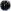  nahlasovaním vedúcemu EP U všetkých porúch na vodovodných batériách spôsobujúcich únik kvapkaním, ako aj poruchy na splachovacích zariadeniach WC, ktoré vedú k nežiaducemu pretekaniu vody,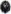  znižovanie nákladov na spotrebu tepla v zimnom vykurovacom období efektívnym využívaním termoregulačných zariadení vykurovacích telies, ako aj efektívnym vetraním miestností, a to min. 2x denne nárazovým vetraním otvorenými oknami dokorán, nie celodenným vetraním miestností oknami v polohe vetracej.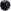 Centrum pre deti rodiny Prešov (CDR) realizoval výmenu nefunkčných ovládačov jednotiek merania a regulácie (MaR) na dvoch vykurovacích kotloch CDR.Následne bolo MaR preprogramované cez ovládaciu jednotku MEC S 37 EXP 11 MEE podľa špecifikovaných a označených vykurovacích okruhov, aby bolo možné nastavovať vstupnú teplotu do vykurovacieho systému podľa jednotlivých vykurovacích okruhov a podľa potreby tak, aby nedochádzalo ku prekurovaniu tých častí budovy, ktoré sú  orientované podľa svetových strán, napr. južne a západne a teplota vykurovacieho média môže mať nižšiu teplotu ako časti budovy orientované na východ a sever.To v svojej podstate prináša celkovú reguláciu tepla do objektu podľa potreby a tým aj úsporu tepelnej energie.
CDR zaradil v rámci  plánu opráv a údržby pre rok 2020 potrebu výmeny 36 okien, v rámci IV. etapy výmeny okien  z dôvodu nevyhovujúceho stavu 70 ročných okien. Táto výmena prinesie ďalšie úspory vedúce k zníženiu nákladov na kúrenie.Naďalej striktne kontrolujeme efektívne využívanie vozového parku CDR dôsledným plánovaním a koordináciou jázd, hlavne týkajúcich sa dopravy detí na vyšetrenia do zdravotníckych zariadení, ako aj využívaním dopravných služieb zdravotníckych zariadeníhlavne na cesty mimo mesto Prešov.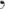 Prešov, január 2020Vypracovali: Ing. Miroslav Hubcej, vedúci EPÚ1.1.Súhrnná charakteristika organizácie a jej hospodárenia v roku 20191.1.1. Charakteristika činnosti CDR:Centrum pre deti a rodiny Prešov v zmysle Zákona č. 305/2005 Z. z. o sociálnoprávnej ochrane detí a sociálnej kuratele a o zmene a doplnení niektorých zákonov a na základe Vyhlášky MPSVaR SR č. 103/2018 Z. z., ktorou sa vykonávajú niektoré ustanovenia Zákona č. 305/2005 Z. z. poskytuje komplexnú starostlivosť deťom nahrádzajúcu prirodzené rodinné prostredie.Deťom poskytujeme starostlivosť v 12 samostatne usporiadaných skupín, z toho:2 samostatné skupiny	7 špecializovaných samostatných skupín s ošetrovateľskou starostlivosťou	      / z toho  4 miesta  dobrovoľný pobyt pre deti ŤZP/2 špecializované samostatné skupiny s opatrovateľskou starostlivosťou	1špecializovaná samostatná skupina pre deti, na ktorých bol spáchaný trestný čin obchodovania s ľuďmi	           		                      17 profesionálnych náhradných rodín	Schválená kapacita CDR  je od 12.11.2018   134  miest K 31.12.2019 bola kapacita zariadenia plnená na 85,48 %.K 31.12.2019 bolo v zariadení umiestnených 115  detí, z toho 56 dievčat a 59 chlapcov.V priebehu roka  2019 bolo prijatých 23 detí, prepustených 26 detí, z nich:umiestnených do predosvojiteľskej starostlivosti  1do NOS                                                                   0prepustených do biologických rodín                      10umiestnených do iných zariadení                           2exitus                                                                      11dosiahol plnoletosť                                                 1medzištátne osvojenie                                             1Veková štruktúra detí k 31.12.2019:0 – 1 roky ............................21 detí2 – 3 roky ............................14 detí4 – 6 rokov ..........................16 detí7 – 8 rokov ............................8 detí9 - 10 rokov ........................ 16 detí11 – 15 rokov ..................... 27 detí16 – 17 rokov ........................8 detínad 18 rokov .........................5 MDSchválený rozpočetUpravený rozpočetSkutočnosť% k upravenému rozpočtu12345Príjmy spolu     30 742,00    26 626,39     26 950,43101,22 %Výdavky spolu1 962 494,002 920 058,912 920 053,48  99,99 %Schválený a upravený rozpočet v roku 2019Schválený a upravený rozpočet v roku 2019Schválený a upravený rozpočet v roku 2019Schválený a upravený rozpočet v roku 2019Výdavky program 07C0502Výdavky program 07C0502Výdavky program 07C0502Výdavky program 07C0502v  EURDátumČ. RO600610620630640700710600+70024.01.20191962494113124239536934003195852196249417.01.20195196249425.02.20194715261,9115261,911977755,9125.03.20191121977755,9128.03.201911759266592662037021,9106.05.2019210118311832038204,9107.05.2019211316731672041371,9107.05.20192124366113132352045737,9107.05.20192136111452815832051848,9128.05.20192485190313846101344212570879,9106.06.2019278252618726542573405,9113.06.2019297306030602576465,9112.07.201933623558235582600023,9112.07.2019337135010003502601373,9112.07.2019348261319366772603986,9108.08.201938224 000240002627986,9108.08.201938350015 0012632987,9109.08.2019384204720472635034,9109.08.20194043950102329272638984,9111.09.20194515205202639504,9119.09.20194653603602639864,9125.09.201946623883238832663747,9127.09.20194766349470516442670096,9101.10.20194805325394613792675421,9110.10.20195172675421,9104.11.2019553140079103801362782815500,9105.11.201955413106131062828606,9107.11.2019555-7926-79262820680,9107.11.2019577337250872821017,9119.11.20195852821019,9115.11.201959215269152692836286,9121.11.20196125061375013112841347,9127.11.20196207502555919432848849,9103.12.20196436820950544176652917058,9105.12.2019656300030002920058,9109.01.20206850-4292933-25042920058,91CELKOM290479716977436163604958809481415261,9115261,912920058,91PoložkaSchválenýrozpočet (€)Upravenýrozpočet (€)Čerpanierozpočtu (€)610- Mzdy, platy, náhrady a OOV1 131 242,001 697 743,001 697 743,00620 – Odvody poistného395 369,00616 360,00616 359,85630 – Tovary a služby 07C05020EK0H03340 031,000,00495 880,0010 527,00495 875,2510 527,00640 - Transfery95 852,0094 814,0094 813,47S p o l u1 962 494,002 915 324,002 915 318,57